Приложение 1.Приложение 2.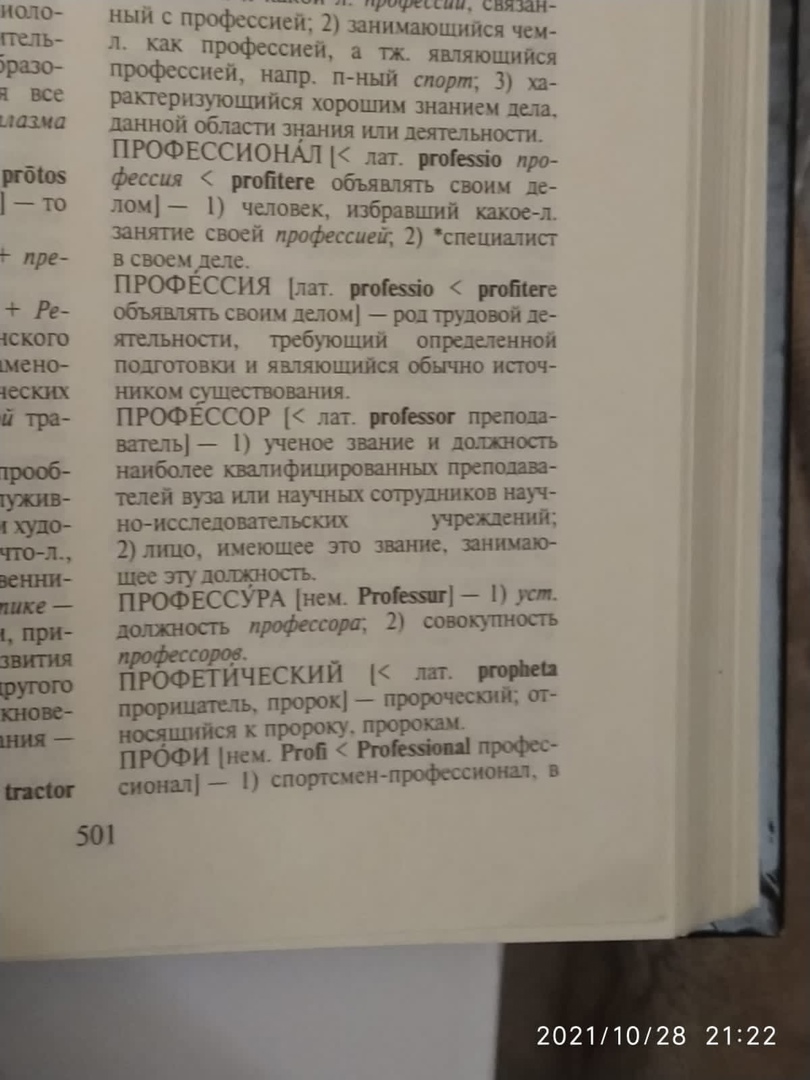 Приложение 3.Много профессий на свете у нас! (Руки на поясе – повороты туловища вправо-влево)
О них поговорим сейчас: (Развести руки в стороны)
Вот швея рубашки шьет, (Движения воображаемой иглой)
Повар варит нам компот, (Мешаем» поварешкой)
Самолет ведет пилот — (Руки – в стороны)
На посадку и на взлет. (Опускают их вниз, поднимают вверх)
Доктор ставит нам уколы (Скрестить пальцы над головой. Движения: ладонь – кулак)
И охранник есть у школы. (Руки – согнуты в локтях, силовой жест)
Каменщик кладет кирпич, (Попеременно кладет кисти рук одна на другую сверху – вниз.)
А охотник ловит дичь (Делают бинокль из пальчиков)
Есть учитель, есть кузнец, (Загибают пальцы, перечисляя профессии)
Балерина и певец.
Чтоб профессии иметь, (Разгибаем пальцы)
Нужно много знать, уметь (Повороты кистями — тыльная сторона ладошки)
Хорошо дружок учись! (Погрозить пальчиком)
И, конечно, не ленись! (Отрицательное движение указательным пальцем)Приложение 4.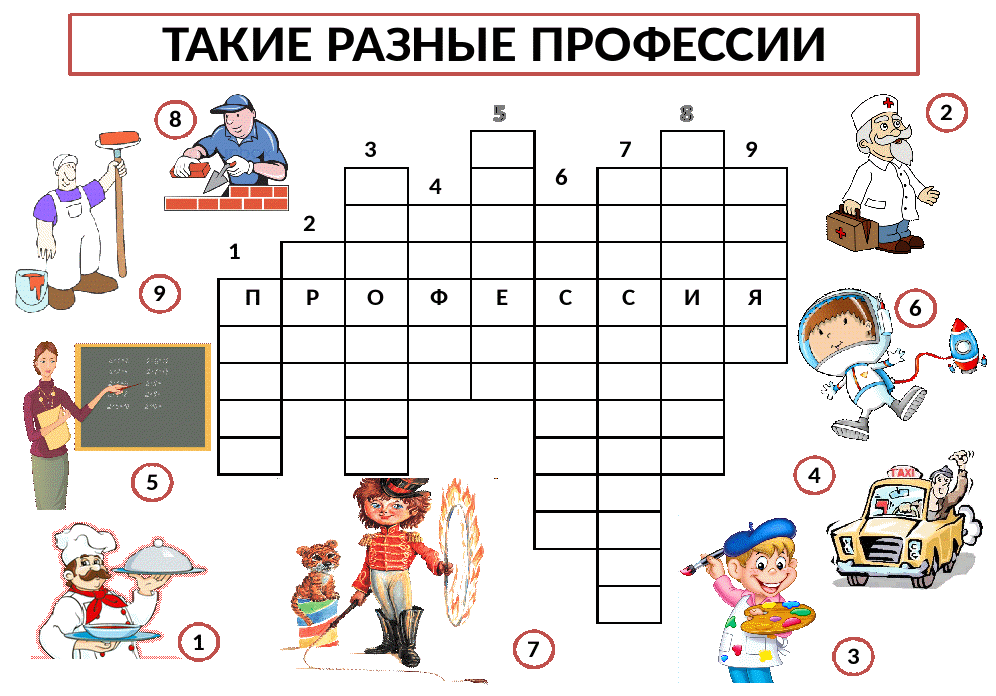 Приложение 5. 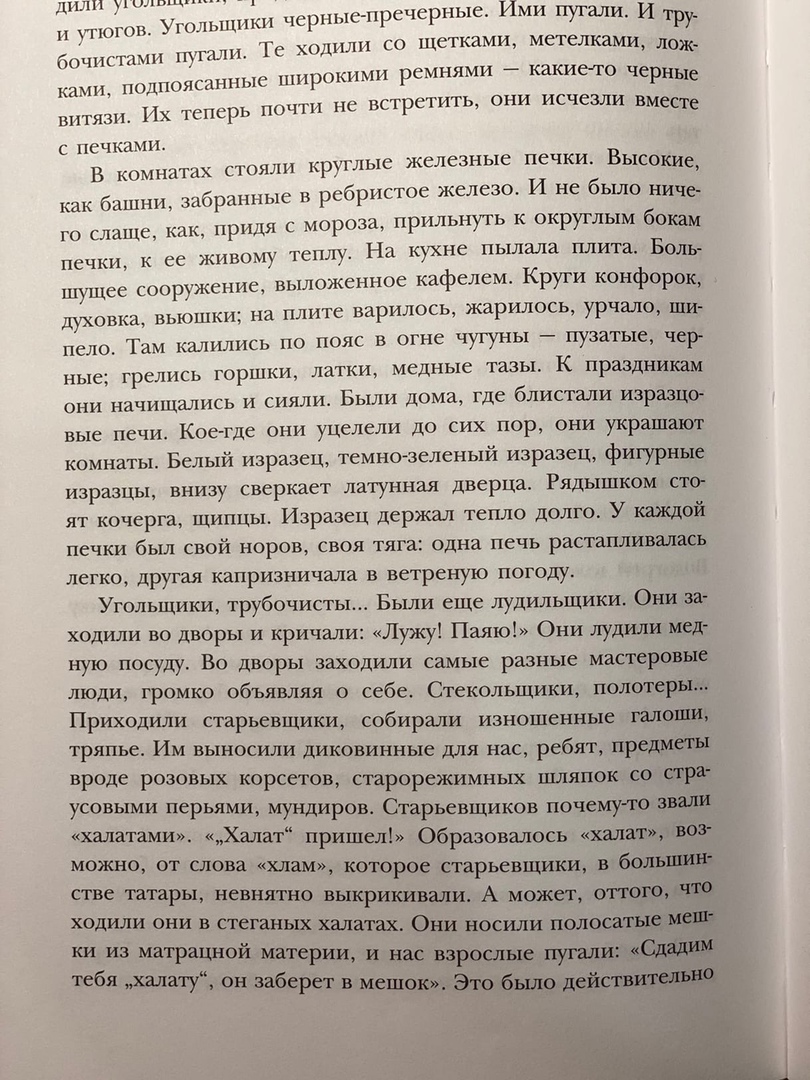 Приложение 6. https://www.youtube.com/watch?v=TR8p5eLTlRU&t=606s Приложение 7.«А что у вас?» (С. Михалкова) (в сокращении)Труд человекаЗнанияЗанятие человекаСредства существованияОпределенная подготовкаНеобходима для общества1.Ходит в белом колпакеС поварешкою в руке.Он готовит нам обед:Кашу, щи и винегрет. (повар)2.Кто пропишет витамины?Кто излечит от ангины?На прививках ты не плачь – Как лечится, знает … (врач)3.У меня есть карандаш,Разноцветная гуашь,Акварель, палитра, кистьИ бумаги плотный лист,А еще  - мольберт – треножник,Потому что я … (художник)4.Правила движенияЗнает без сомнения.Вмиг заводит он мотор,На машине мчит … (шофер)5.Мелом пишет и рисует,И с ошибками воюет,Учит думать, размышлять,Как его, ребята, знать? (учитель)6.У ракеты есть водитель,Невесомости любитель. По-английский: «астронавт»,А по-русски … (космонавт)7.Палочкой помашет – Хищники пляшут.Нахмурит лицо – Лев прыгнет в кольцо.Он что, регулировщик?Нет, это … (дрессировщик)8.Кирпичи кладет он в ряд,Строит садик для ребятНе шахтёр и не водитель,Дом нам выстроит … (строитель)9.Вот на краешке с опаской,Он железо красит краской,У него в руках ведро,Сам расписан он пестро (маляр)Кто на лавочке сидел,Кто на улицу глядел,Толя пел,Борис молчал,Николай ногой качал.Дело было вечером,Делать было нечего.А у нас в квартире газ!А у вас?А у нас водопровод!Вот!А у нас огонь погас -Это раз!Грузовик привез дрова -Это два!А в-четвертых - наша мамаОтправляется в полет,Потому что наша мамаНазывается - пилот!С лесенки ответил Вова:- Мама - летчик?Что ж такого?Вот у Коли, например,Мама - милиционер!А у Толи и у ВерыОбе мамы - инженеры!А у Левы мама - повар!Мама-летчик?Что ж такого!Всех важней,- сказала Ната,-Мама - вагоновожатый,Потому что до ЗацепыВодит мама два прицепа.И спросила Нина тихо:- Разве плохо быть портнихой?Кто штаны ребятам шьет?Ну, конечно, не пилот!Летчик водит самолеты -Это очень хорошо!Повар делает компоты -Это тоже хорошо.Доктор лечит нас от кори,Есть учительница в школе.Все профессии нужны,Все профессии важны.Дело было вечером,Спорить было нечего.